Bonfire/Halloween Campaign 2021Your opinion matters to us! We want to ensure that our school resources are engaging, relevant and help to get the right message across to the young people and communities of Greater Manchester. It would really help us if you could kindly complete the feedback form below and return to: Preventioneducation@manchesterfire.gov.uk Rating between 1-10 can you please answer the following questions (1 being strongly disagree and 10 being strongly agree):1).	The content of the school resources was relevant:2).	The content of the school resources was age appropriate: 3).	The school resources kept the young people engaged:4).	The school resources were easy to find on the website:5). 	Do you think these resources will help to keep your young people safe over the bonfire/Halloween period?6).	Would you prefer our resources as (please tick those applicable):7).	Is there any other feedback from you and your young people that can help to enhance our school resources?Thank you!Prevention Education TeamGreater Manchester Fire & Rescue ServiceName of educational establishment:Age of students:Number of students: Resource name: Resource type:(i.e. video, presentation, lesson plan)12345678910Can you please give us the reason for your score:Can you please give us the reason for your score:Can you please give us the reason for your score:Can you please give us the reason for your score:Can you please give us the reason for your score:Can you please give us the reason for your score:Can you please give us the reason for your score:Can you please give us the reason for your score:Can you please give us the reason for your score:Can you please give us the reason for your score:Can you please give us the reason for your score:Can you please give us the reason for your score:Can you please give us the reason for your score:Can you please give us the reason for your score:Can you please give us the reason for your score:Can you please give us the reason for your score:Can you please give us the reason for your score:Can you please give us the reason for your score:Can you please give us the reason for your score:Can you please give us the reason for your score:12345678910Can you please give us the reason for your score:Can you please give us the reason for your score:Can you please give us the reason for your score:Can you please give us the reason for your score:Can you please give us the reason for your score:Can you please give us the reason for your score:Can you please give us the reason for your score:Can you please give us the reason for your score:Can you please give us the reason for your score:Can you please give us the reason for your score:Can you please give us the reason for your score:Can you please give us the reason for your score:Can you please give us the reason for your score:Can you please give us the reason for your score:Can you please give us the reason for your score:Can you please give us the reason for your score:Can you please give us the reason for your score:Can you please give us the reason for your score:Can you please give us the reason for your score:Can you please give us the reason for your score:12345678910Can you please give us the reason for your score:Can you please give us the reason for your score:Can you please give us the reason for your score:Can you please give us the reason for your score:Can you please give us the reason for your score:Can you please give us the reason for your score:Can you please give us the reason for your score:Can you please give us the reason for your score:Can you please give us the reason for your score:Can you please give us the reason for your score:Can you please give us the reason for your score:Can you please give us the reason for your score:Can you please give us the reason for your score:Can you please give us the reason for your score:Can you please give us the reason for your score:Can you please give us the reason for your score:Can you please give us the reason for your score:Can you please give us the reason for your score:Can you please give us the reason for your score:Can you please give us the reason for your score:12345678910Can you please give us the reason for your score:Can you please give us the reason for your score:Can you please give us the reason for your score:Can you please give us the reason for your score:Can you please give us the reason for your score:Can you please give us the reason for your score:Can you please give us the reason for your score:Can you please give us the reason for your score:Can you please give us the reason for your score:Can you please give us the reason for your score:Can you please give us the reason for your score:Can you please give us the reason for your score:Can you please give us the reason for your score:Can you please give us the reason for your score:Can you please give us the reason for your score:Can you please give us the reason for your score:Can you please give us the reason for your score:Can you please give us the reason for your score:Can you please give us the reason for your score:Can you please give us the reason for your score:YesNoCan you please give us the reason for your answer:Can you please give us the reason for your answer:Can you please give us the reason for your answer:Can you please give us the reason for your answer:VideoPowerpoint PresentationWorksheets	Other (please specify):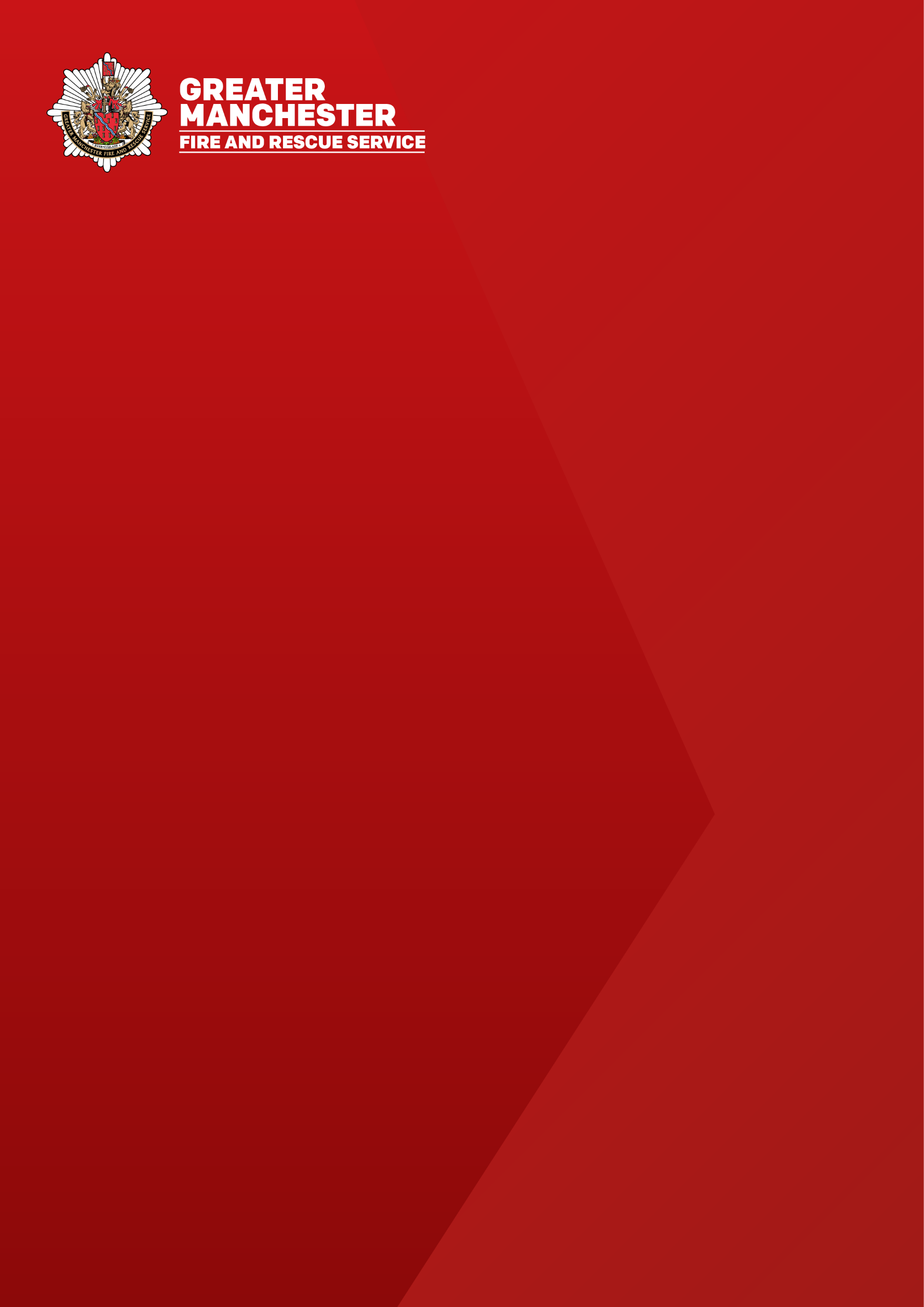 